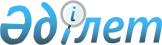 О внесении изменений в решение маслихата города Семей от 29 декабря 2017 года № 22/136-VI "О бюджете поселка Шульбинск на 2018-2020 годы"
					
			Утративший силу
			
			
		
					Решение маслихата города Семей Восточно-Казахстанской области от 24 мая 2018 года № 26/163-VI. Зарегистрировано Управлением юстиции города Семей Департамента юстиции Восточно-Казахстанской области 31 мая 2018 года № 5-2-176. Утратило силу решением маслихата города Семей Восточно-Казахстанской области от 29 декабря 2018 года № 33/218-VI
      Сноска. Утратило силу решением маслихата города Семей ВосточноКазахстанской области от 29.12.2018 № 33/218-VI (вводится в действие с 01.01.2019).

      Примечание РЦПИ.

      В тексте документа сохранена пунктуация и орфография оригинала.
      В соответствии со статьями 106, 109-1 Бюджетного кодекса Республики Казахстан от 4 декабря 2008 года, подпунктом 1) пункта 1 статьи 6 Закона Республики Казахстан от 23 января 2001 года "О местном государственном управлении и самоуправлении в Республике Казахстан, решением маслихата города Семей от 27 апреля 2018 года № 25/159-VI "О внесении изменений в решение маслихата города Семей от 22 декабря 2017 года № 21/129-VI "О бюджете города Семей на 2018-2020 годы" (зарегистрировано в Реестре государственной регистрации нормативных правовых актов за № 5-2-170), маслихат города Семей РЕШИЛ:
      1. Внести в решение маслихата города Семей от 29 декабря 2017 года № 22/136-VI "О бюджете поселка Шульбинск на 2018-2020 годы" (зарегистрировано в Реестре государственной регистрации нормативных правовых актов за № 5404, опубликовано в Эталонном контрольном банке нормативных правовых актов Республики Казахстан в электронном виде 16 января 2018 года) следующие изменения:
      в пункте 1:
      подпункт 1) изложить в следующей редакции:
      "доходы – 42 549,5 тысяч тенге:
      налоговые поступления – 7 780,0 тысяч тенге;
      неналоговые поступления – 8 795,8 тысяч тенге;
      поступления трансфертов – 25 973,7 тысяч тенге;"
      подпункт 2) изложить в следующей редакции:
      "затраты – 42 549,5 тысяч тенге;";
      приложение 1 изложить в следующей редакции, согласно приложению.
      2. Настоящее решение вводится в действие с 1 января 2018 года. Бюджет поселка Шульбинск на 2018 год
					© 2012. РГП на ПХВ «Институт законодательства и правовой информации Республики Казахстан» Министерства юстиции Республики Казахстан
				
      Председатель 
сессии городского маслихата 

С. Покатилов

      И.о. секретаря 
городского маслихата 

Б. Кайрамбаев
Приложение 
к решению от 24 мая 
2018 года № 26/163-VIПриложение 1 
к решению от 29 декабря 
2017 года № 22/136-VI
Категория
Категория
Категория
Категория
Сумма 

(тысяч тенге)
Класс
Класс
Класс
Сумма 

(тысяч тенге)
Подкласс
Подкласс
Сумма 

(тысяч тенге)
Наименование
Сумма 

(тысяч тенге) 1 2 3 4 5
I. Доходы
42 549,5
1
Налоговые поступления
7 780,0
01
Подоходный налог
2 460,0
2
Индивидуальный подоходный налог
2 460,0
04
Налоги на собственность
5 320,0
1
Налоги на имущество
104,0
3
Земельный налог
312,0
4
Налог на транспортные средства
4 904,0
2
Неналоговые поступления 
8 795,8
01
Доходы от государственной собственности
141,0
5
Доходы от аренды имущества, находящегося в государственной собственности
141,0
06
Прочие неналоговые поступления
8 654,8
1
Прочие неналоговые поступления
8 654,8
4
Поступления трансфертов
25 973,7
02
Трансферты из вышестоящих органов государственного управления
25 973,7
3
Трансферты из районного (города областного значения) бюджета
25 973,7
Функциональная группа
Функциональная группа
Функциональная группа
Функциональная группа
Функциональная группа
Сумма 

(тысяч тенге)
Функциональная подгруппа
Функциональная подгруппа
Функциональная подгруппа
Функциональная подгруппа
Сумма 

(тысяч тенге)
Администратор
Администратор
Администратор
Сумма 

(тысяч тенге)
Программа
Программа
Сумма 

(тысяч тенге)
Наименование расходов
Сумма 

(тысяч тенге) 1 2 3 4 5 6
II. Затраты
42 549,5
01
Государственные услуги общего характера
26 642,3
1
Представительные, исполнительные и другие органы, выполняющие общие функции государственного управления
26 642,3
124
Аппарат акима города районного значения, села, поселка, сельского округа
26 642,3
001
Услуги по обеспечению деятельности акима города районного значения, села, поселка, сельского округа
22 262,3
022
Капитальные расходы государственного органа
4 380,0
07
Жилищно-коммунальное хозяйство
10 387,2
3
Благоустройство населенных пунктов
10 387,2
124
Аппарат акима города районного значения, села, поселка, сельского округа
10 387,2
011
Благоустройство и озеленение населенных пунктов
10 387,2
08
Культура, спорт, туризм и информационное пространство
5 520,0
1
Деятельность в области культуры
5 520,0
124
Аппарат акима города районного значения, села, поселка, сельского округа
5 520,0
006
Поддержка культурно-досуговой работы на местном уровне
5 520,0
III. Чистое бюджетное кредитование
0,0
Бюджетные кредиты
0,0
5
Погашение бюджетных кредитов
0,0
IV. Сальдо по операциям с финансовыми активами
0,0
Приобретение финансовых активов
0,0
Поступления от продажи финансовых активов государства
0,0
V. Дефицит (профицит) бюджета
0,0
VI. Финансирование дефицита (использование профицита) бюджета
0,0